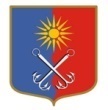 ОТРАДНЕНСКОЕ ГОРОДСКОЕ ПОСЕЛЕНИЕ КИРОВСКОГО МУНИЦИПАЛЬНОГО РАЙОНА ЛЕНИНГРАДСКОЙ ОБЛАСТИСОВЕТ ДЕПУТАТОВЧЕТВЕРТОГО СОЗЫВАР Е Ш Е Н И Еот 03 июня 2020 года № 26О присвоении звания «Почетный житель города Отрадное» 	На основании Положения «О присвоении звания «Почетный житель города Отрадное», утвержденного советом депутатов Отрадненского городского поселения Кировского муниципального района Ленинградской области от 20 апреля 2016 года №28 совет депутатов решил:За многолетнюю деятельность, способствующую интеллектуальному, культурному, нравственному развитию жителей города, воспитанию патриотизма, за особый вклад в развитие журналистики города Отрадное присвоить звание «Почетный житель города Отрадное» Манкуни Георгию Григорьевичу.Глава муниципального образования                                           М.Г. ТаймасхановРазослано: совет депутатов, администрация-3, прокуратура, СМИ, сайт  www.оtradnoe-na-neve.ru, ГУ ЛО «Государственный институт регионального законодательства